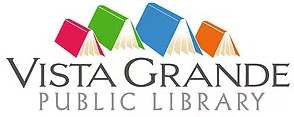 Annual MeetingMonday, July 18, 2022 Meeting Room4:30 pm – 5:30 pmWelcome and Introductions. President Zebora called the annual meeting to order at 4:45 pm. Present were Gemma Ball (Vice-president), Charles Trainor (Secretary), Valerie Barraza (Treasurer), Abby Smith, Dusty Caruso, Nancy Ostiguy, Kris Sefton, and Joe Durlak. No members of the public were present.Election of Board Members. Charles noted that he would be stepping down as Secretary. The other officers would continue. Jim described the general duties of Secretary. Abby agreed to take over as Secretary. Jim moved to approve the slate with a second by Trish. Motion was approved on a voice vote with no nays.2021-22 Annual Report to Membership. President Zebora gave a brief summary of the prior year’s accomplishments.Results of Board Election. All board members were retained. Annual meeting was adjourned at 5:15 pm. The monthly meeting was called to order.Monthly MeetingMonday, July 18, 2022Monthly meeting was called to order at 5:15 pm. No members of the public were present. An item to discuss the October Fest was added to the agenda.Minutes were postponed since the Board had not time to review them.Julia said there was a good turnout for “Dog Days.” Movie Night attracted a couple of families. Julia noted a grant for $10,000 aimed at libraries was now open.Val said there was no meeting of the Finance Committee. It is the end of the fiscal year and time for reconciliation. The budget ended up with $27,264 in the black. The portfolio did take a hit. She said the burn rate was $12,600 per month. She noted a state report is due soon. This report includes the need for board and collection policies.The Development Committee was the only report. Gemma addressed the donor appeal efforts. The Trivia Night event was also discussed. She said that a possible new Board member was recommended at the Farmers Market booth.  She said there was a great interest in the upcoming trivia night contests. Gemma said Le Pommier was interested in hosting another Library event. She said there was a lot of good things happening with businesses and the library.No old business. Jim Zebora spoke about the October Fest coming up on October 15 3-6 pm.  Trivia Night was also discussed with an entrance fee of $25. Marketing the event was discussed including posters and putting information in the newsletter and on posters in area stores. Prizes were also discussed such as gift cards for first and second place winners. Other issues were weather and location.  The Farmers Market came up again with Jim asking what the benefits were. Also noted was the need for a canopy.No announcements.Next meeting will be August 15.Val moved to adjourn the meeting with a second by Kris. Time -- 6:15 pm.